ХI интеллектуальная олимпиада  среди  Православных школ города Москвы и московской области3 класс 1.ДЕТСТВО СЕРГИЯ РАДОНЕЖСКОГО  В давние вр...мена в России были …громные  дремучие леса. Г...родов было мало, деревни и села находились д...леко друг от друга. Люди жили в деревянных домах, п...хали землю, охотились в лесах, л...вили рыбу в реках и озерах.   Недалеко от города Ростова Великого жили хорошие добрые люди – Кирилл и Мария. Они были очень благочестивыми, любили Бога, старались всегда помогать бедным и х...дили в церковь. Особенно они были ласковы  к странникам, к бездомным. Они принимали таких нищих к себе, кормили, поили и оставляли у себя ноч…вать. У них было трое детей – Стефан, Петр  и Варфоломей. Мать заметила, что младший был особенным мальчиком с самого рождения, непохожим на других. Когда Варфоломею (будущему Сергию) исполнилось семь лет, его отдали вместе с братом Стефаном в школу. Школа эта была при церкви. В то время люди в России были очень богомольны: любили длинные ц...рковные службы, хорошее пение и своих детей начинали учить 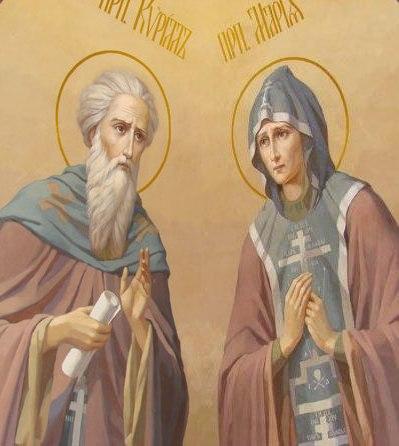 грамоте с м...литв и псалмов.              Задания.а) Выпиши слова с пропущенными буквами. Если это проверяемые безударные гласные в корне, подбери проверочные  слова и запиши их рядом в таблицу.                 б) Подбери синоним к слову азбука.Азбука ________________________________________________________________в) Определи лексическое значение слова псалом, составьте с ним предложение.Псалом_______________________________________________________________________________________________________________________________________2. В 2014 году мы отмечаем юбилей преподобного Сергия Радонежского. Иначе юбилей можно назвать круглой датой.Прилагательное «круглый» подходит не только к слову  « дата», но и к таким словам, как отличник, стол, дурак, сирота.( Ведь бывают и «круглый отличник», и «круглый стол»).Определи, какое прилагательное подходит ко всем словам из следующего списка и выпиши его:Дом, ворона, тапочки, стих, ночь, флаг, пятно.3. Разгадав ребусы, ты узнаешь название трёх городов, связанных с именем Сергия Радонежского.___________________________________________________________________________4. Народная мудрость выражается в пословицах и поговорках. Подбери к началу пословицы её окончание, соедини их линиями. В клетку рядом с окончанием   пословицы поставь номер её начала. 5.Блиц-турнир. Как звали Преподобного Сергия  в детстве?___________________________________Как звали его  родителей?__________________________________________________Кому посвятил Преподобный Сергий церковь, ведя иноческую жизнь в лесу?____________________________________________________________________Какое чудо произошло с Преподобным  Сергием ещё до рождения?______________ ________________________________________________________________________Как звали братьев Преподобного Сергия? ____________________________________На какую битву благословил  Преподобный Сергий князя Дмитрия  Донского?_________________________________________________________________Кто из святых явился Преподобному Сергию вместе с Божией Матерью?______________________________________________________________Кто из учеников Преподобного Сергия написал икону «Троица» ______________________________________________________________________6. В Сергием Посаде  много достопримечательностей  и памятников. У туристов глаза разбегаются  от такого великолепия.  Глаза разбегаются – это устойчивое выражение. Фразеологизм, означающий разнообразие  чего-либо.Рассмотри картинки. Они иллюстрируют известные выражения. Вспомни эти выражения, запиши их рядом в таблице.     ___________________________________________________________________________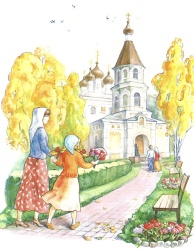 7.Алёнка с мамой  едет из Москвы на северо- восток  в Сергиев Посад. В каком направлении они будут возвращаться обратно?Ответ_____________________________________________________8. Перед вами изображения храмов Троице –Сергиевой Лавры. Соедини описание с изображением.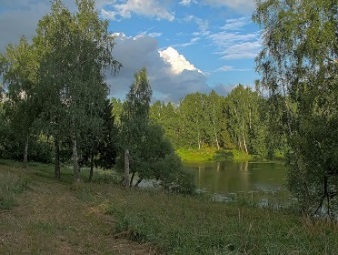  9.Природа Сергиева Посада никого не оставит равнодушным: красивейшие хвойные и смешанные леса, озера и реки радуют путешественников в любое время года. Животный и растительный  мир разнообразен. Пользуясь фотографией выпиши  в таблицу объекты живой и неживой природы.  _____________________________________________________________________10.Лена и Света варили яйца в луковой шелухе для покраски их к празднику. Для этого они использовали песочные часы на 7 и 11 мин. Чтобы яйца стали красными, их необходимо варить 15 мин. Как их сварить, засекая время по песочным часам.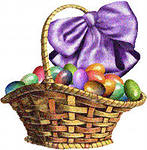 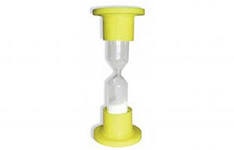 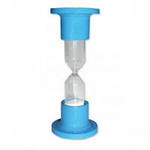                                               7 мин                 11 минРешение_______________________________________________________________________________________________________________________________________________________________________________________________________________________ Ответ_____________________________________________________________________Сергиев Посад — небольшой город в Подмосковье, который является одной из главных достопримечательностей Золотого кольца России. Носящий звание столицы русского православия Сергиев Посад знаменит своей историей и, прежде всего, Троице-Сергиевой Лаврой, где находится самый крупный мужской монастырь в России.11.Раздели  кольцо  тремя прямыми линиями на наибольшее количество частей. Укажи,  сколько их у тебя получилось.               для тренировки                                                            для ответаМне удалось разделить кольцо на______________частей12. Из Москвы в Сергиев Посад выехал автомобиль со скоростью  60  км/ч.Сколько времени ему потребуется  на дорогу, если расстояние между городами 75 км ?Решение_______________________________________   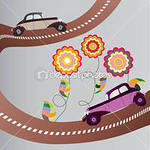 ______________________________________________________________________________________________Ответ___________________________________________№ участникаНачало работыОкончание работыКоличество балловРо 100 вРанет ж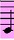  НИ      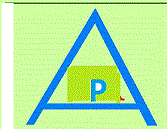 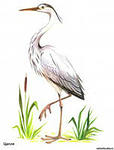 1Кто родителей почитает,с работаю  в руках.2Лучше хлеб с водой, чем сладкая ложь.3Лучше горькая правда,тот вовеки не погибает. 4С молитвою в устах, чем пирог с бедой.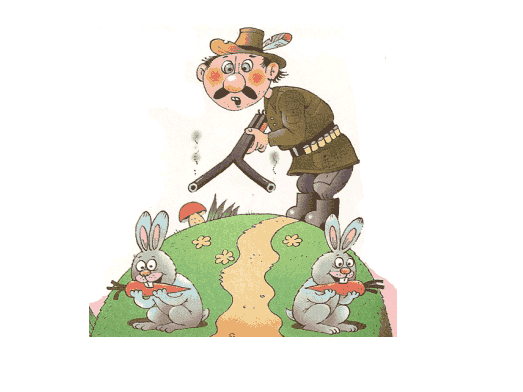 ________________________________________________________________________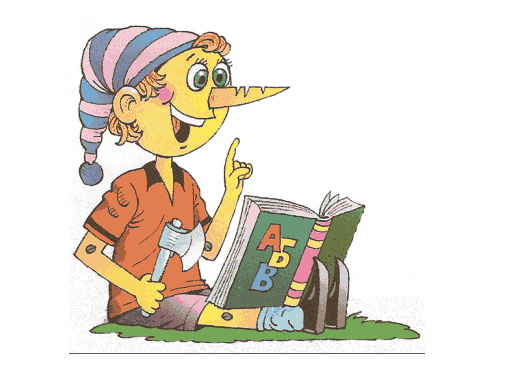 ________________________________________________________________________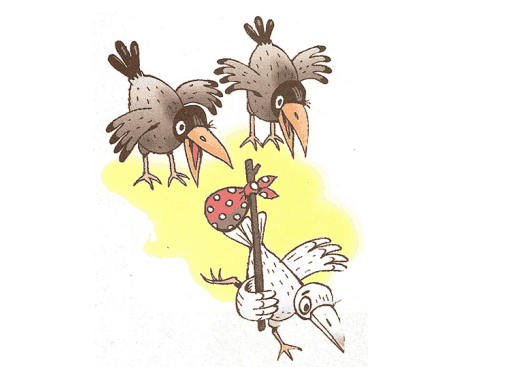 ________________________________________________________________________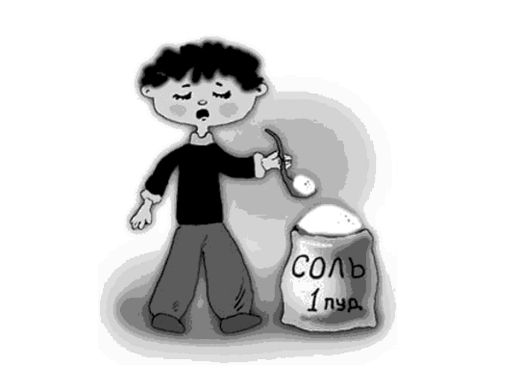 ________________________________________________________________________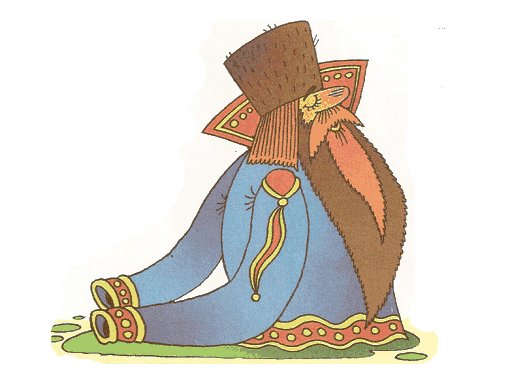 ________________________________________________________________________ОписаниеИзображениеПостроен над гробом  Преподобного Сергия, весь из белого камня. Верх храма весь вызолочен. Внутри у южной стены почивают  святые мощи Преподобного Сергия. Железная дверь, ведущая в южный притвор, сохраняет на себе пробоину  от ядра, полученную во время осады поляков  в 1608 году.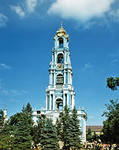 КолокольняВоздвигнут посреди Лавры, с пятью большими главами. Средняя глава позолочена, а остальные украшены золотыми звёздами.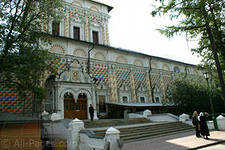 ТрапезнаяНаходится с южной стороны монастыря. Снаружи стены её покрыты разноцветными красками, окна обставлены резными из камня колонами, вокруг неё идёт открытая галерея.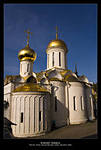 Троицкий соборЗдание огромное, величественное и изящное, состоит из пяти ярусов и имеет вид четырёхугольного столба, который по мере возвышения своего уменьшается в объёме.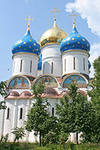 Успенский соборМаленькая церковь с одной главою, овальной формы.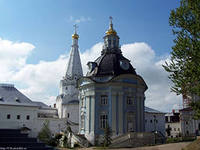 Церковь Смоленской иконы Божьей МатериЖивая природаНеживая природа